CSSA STAGE 1 JUNIOR #2                                 NAME ___________________________________Short Answer1.	What Bible verse says God finished the creation in six literal days? ______________________      ___________________________________________________________________________2.	What does God mean when He says He will fill the earth with his glory? ______________________________________________________________________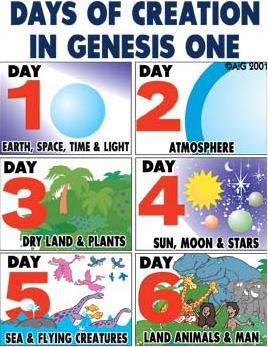 3.	What Bible verse proves that Jesus believed that God is the Creator of all things?____________________________________________________4.	What does the theory of evolution say about the beginning of life?_________________________________________________________________________________________________________5.	How can we thank God for all that He has done for us?________________________________________________________________________________________________________Fill in the Blank6.	David said: “I am_______________________ and _________________________ made.”7.	God spoke and the _______________________ did the creating.  8.	Genesis means ___________________________________________________________.9.	Woman means ____________________________________________________________. 10.	Evolved means ____________________________________________________________. Long Answer (on additional paper please)11.   Why have men developed another theory about how life began?   How are men and women different from the animals and why did God make them like this?